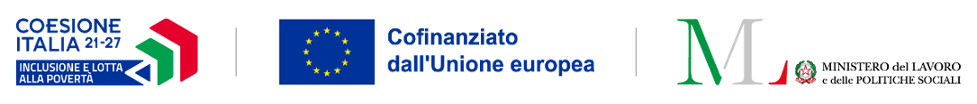 All. 1[Carta Intestata dell'Ente]al Comune di FirenzeDirezione Servizi SocialiIstanza di Partecipazione e Dichiarazioni ETS in forma singolarelativa alla partecipazione alla sperimentazione del Reddito Alimentare – Avviso Ministero del Lavoro e Politiche Sociali n. 1/2023Il/La sottoscritto/a ____________________________________ nato/a a__________________________________(__) il ___ /___/____/ C.F.___________________________________________residente in _____________ (cap _____) Via ___________________________________________n.________ in qualità di legale rappresentante di  _______________________________________________________________(indicare la tipologia di ETS e riportare l’iscrizione al RUNTS – Registro Unico Nazionale del Terzo Settore)□ Associazione di volontariato□ Associazioni di promozione sociale;□ Cooperativa Sociale; □ altro soggetto del Terzo Settore (specificare: ________________________________); con sede legale in _______________________________________________________ (cap _____)Via ____________________________________________________________________________n.____________ C.F./P.IVA ________________________________________________________Tel.______________ e-mail _________________________ PEC ___________________________CHIEDEdi partecipare alle attività finalizzate alla definizione della domanda progettuale e successiva sperimentazione denominata Reddito Alimentare,A TAL FINE DICHIARAai sensi degli artt. 46 e 47 del D.P.R. n. 445/2000, consapevole della responsabilità penale cui può andare incontro nel caso di affermazioni mendaci e delle relative sanzioni penali di cui all'art. 76 del D.P.R. 445/2000, nonché delle conseguenze amministrative di esclusione dalle gare di cui al Decreto Legislativo n. 36 del 31 marzo 2023 e alla normativa vigente in materia:di aver preso visione ed accettare, senza condizione o riserva alcuna, tutte le norme e disposizioni contenute nell’avviso di manifestazione di interesse e in tutta la restante documentazione relativa alla presente procedura, nonché nell’Avviso n. 1/2023 del Ministero del Lavoro e delle Politiche Sociali;che non sussistono, per l’Ente, cause di esclusione dalla possibilità di contrattare con la pubblica amministrazioneche l'Ente svolge attività di:  ______________________________________________________________________________________________________________________________________________________________________________________________________________________________che l'Ente può dimostrare l'esperienza acquisita in relazione all'ambito di cui al richiamato Avviso come di seguito indicato:______________________________________________________________________________________________________________________________________________________________________________________________________________________________che la persona che sarà eventualmente incaricata di partecipare agli incontri con gli altri soggetti coinvolti è (Nome e Cognome) ______________________________, Tel.____________________, e-mail ___________________________________; di essere a conoscenza degli obblighi di condotta previsti dal “Codice di comportamento” del Comune di Firenze, consultabile nella sezione Amministrazione trasparente del sito istituzionale;di impegnarsi all’avio delle attività previste dalla sperimentazione ad osservare e far osservare gli obblighi di condotta di cui al punto precedente ai propri dipendenti e collaboratori a qualsiasi titolo;di essere informato, ai sensi e per gli effetti del Regolamento UE n. 679/2016 (GDPR) e del D. Lgs. 196/2003 che i dati raccolti saranno trattati anche con strumenti informatici, esclusivamente nell’ambito del procedimento per il quale la dichiarazione viene resa.SI IMPEGNA inoltrea stipulare (l’Accordo per l’Attuazione del Progetto, allegato all’Avviso 1/2023 del Ministero) la convenzione di partenariato in tempo utile (entro le ore 12:00 del 13 maggio 2024, salvo eventuali proroghe dei termini disposte dal Ministero) alla presentazione della proposta progettuale al ministero; in caso di approvazione della proposta progettuale da parte del Ministero, alla stipula di una convenzione attuativa per la disciplina dei rapporti tra i soggetti coinvolti nell’esecuzione degli interventi necessari ad implementare il “Reddito alimentare”;a comunicare tempestivamente ogni variazione relativa alla titolarità, alla denominazione o ragione sociale, alla rappresentanza, all'indirizzo della sede ed ogni altra rilevante variazione dei dati e/o requisiti richiesti per la partecipazione alle fasi della sperimentazione.(luogo e data)                                                                             (firma del legale rappresentante)_____________________                                                  ______________________________